Physical ExamSTUDY NAMEProtocol Number:	Pt_ID:	Visit Date:            /                   /                        .	d	 d	m	 m	 m	y	y	y	y	Visit Type:	 Screening	 Baseline	 Visit 1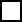 	 Visit 2	 Visit 3	 Visit 4	 Visit 5	 Completion VisitNote:	For followup PE, if a body system category changes from “Normal” at baseline to “Abnormal” at followup due to a new disease/condition or if a preexisting disease/condition worsens from the baseline, an adverse event form should be completed to report the change.Physician Signature: 	Date signed:	          /                /                    .	d	d	m	m	m	y	y	y	yCategoryNormal or AbnormalIf abnormal, describe belowChange from baselineGeneral Appearance Normal Abnormal Not Examined Yes No NAHEENT
(Head, Eye, Ear, Nose, Throat) Normal Abnormal Not Examined Yes No NANeck Normal Abnormal Not Examined Yes No NAChest and Lungs Normal Abnormal Not Examined Yes No NACardiovascular Normal Abnormal Not Examined Yes No NAAbdomen Normal Abnormal Not Examined Yes No NAGenitourinary Normal Abnormal Not Examined Yes No NARectal Normal Abnormal Not Examined Yes No NAMusculoskeletal Normal Abnormal Not Examined Yes No NALymph Nodes Normal Abnormal Not Examined Yes No NAExtremities/ Skin Normal Abnormal Not Examined Yes No NANeurological Normal Abnormal Not Examined Yes No NAOther, specify: 
___________ Normal Abnormal Not Examined Yes No NA